Proje hakkındaBilimsel çalışmalar, insan etkisi nedeniyle iklim değişikliği yaşadığımızı yani Dünya’nın doğal dengesini bozduğumuzu kanıtlıyor. Bilim insanları ve uluslararası kuruluşlar, bu gerçeği her fırsatta duyuruyor ve iklim değişikliği ile mücadele edilmesi için kamuoyu yaratıyor. Dünya’nın yaşanabilirlik özelliğini tehdit eden iklim değişikliği ile ilgili bilimsel kanıtlar, çevre tahribatı ve iklim değişikliği arasındaki ilişkiyi net şekilde ortaya koyuyor. Her geçen gün artan enerji ihtiyacımız, fosil yakıtlara giderek artan bağımlılığımız ve çılgın düzeylere ulaşmış tüketim alışkanlıklarımız, yaşadığımız çevre tahribatı ve iklim değişikliği sorununun temelini oluşturuyor. Öte yandan küresel olarak ulusal hükümetler, bu hayati konularda sürdürülebilir etkin çözümler üretmekte isteksiz ve yavaş kalıyor. Ancak zaman aleyhimize işliyor. Dünya için en önemli sorunlardan biri olan iklim değişikliği ile mücadele etmeye hazırız. Geç olmadığını düşünüyor ve elimizden geleni yapacağımıza inanıyoruz.HEDEFLERÖğrencilerimiz ve biz iklim değişikliği konusunda bilinçlenmeyi hedefliyor ve yaşanabilir bir dünya hayal ediyoruz. İklim değişikliğini önlemek için neler yapılabileceğini proje sonunda her öğrencinin biliyor olacağını umuyoruz. Proje sonunda bulunduğumuz çevrede toplu ulaşımın arttırılması, bisiklete binme ve yeşil alan arttırılması konularını hedefliyoruz.
Katı atık ayrıştırmayı apartman ve mahalle ölçeğinde kolaylaştıracak ve teşvik edecek yöntemlerin benimsenmesi,
Evsel organik atıkların mahallelerde kurulacak geri dönüşüm istasyonlarında enerjiye dönüştürülmesi,
Yeni katı atık yönetiminin benimsenmesi için teşvik mekanizmalarının geliştirilmesi,
Sıfır atık ilkeleri, geri dönüşüm ve kompost oluşturma konusunda farkındalığının arttırılması genel hedeflerimiz arasındadır.ÇALIŞMA SÜRECIÇALIŞMA TAKVİMİ
ARALIK-OCAK:
- Ortakların belirlenmesi
- İletişim gruplarının oluşturulması
- Okul tanıtımı
-Proje logo ve poster çalışmaları, logo oylaması
-Proje tanıtım broşürleri hazırlanması
- Proje panolarının oluşturulması
-Okul ve yakın çevremizi yeşillendirme çalışması
ŞUBAT
- Naylon poşet kullanımı yerine bez çantalar kullanma konusunda farkındalık yaratmak adına bez çantalar yapmak
MART
Okul ve evlerde elektrik, su ve doğal gaz kullanımının en aza indirilmesi için uyarıcı afiş ve bildiriler hazırlamak ve bu durumun takipçisi olmak
NİSAN
Evlerde ve okullarda katı atıkları ayrıştırma ve sıfır atık projesi kapsamında çalışmalar yapma
Geri dönüşüm malzemeleriyle ürün ortaya koyma
MAYIS-HAZİRAN
Rüzgar enerjisi ile çalışan basit araç yapımı
Yapılan tüm çalışmaların yer aldığı e-dergi oluşturma
- Web 2.0 araçlarının kullanımını sağlayarak çalışmalar yapma
- Çalışmaların yaygınlaştırılması için basında ve EBA'da paylaşımda bulunma
-Ortaklarla ortak ürün çalışması
-Proje sonu sergisiBEKLENEN SONUÇLARProje sonunda öğrencilerimiz
- İklim değişikliğinin sebep ve sonuçlarına dair bilgi ve fikir sahibi olacak
-Çevre bilinci ve duyarlılığı kazanacak
-Twinspace'te yapılan tüm etkinlik ve ürünlerin sergilenmesi
-İş birlikçi çalışmalar yaparak çeşitli ortak ürünler ortaya koyacak
-Web 2.0 araçları ile bilgiyi teknolojiye entegre etme becerisi kazanmış bir birey yetkinliğine ulaşmış olacaklar
-İçinde bulunduğu çağa ve geleceğe hazırlanacak
-Sürdürülebilir enerji kaynakları hakkında fikir sahibi olacak.Projemizin linki:https://live.etwinning.net/projects/project/210927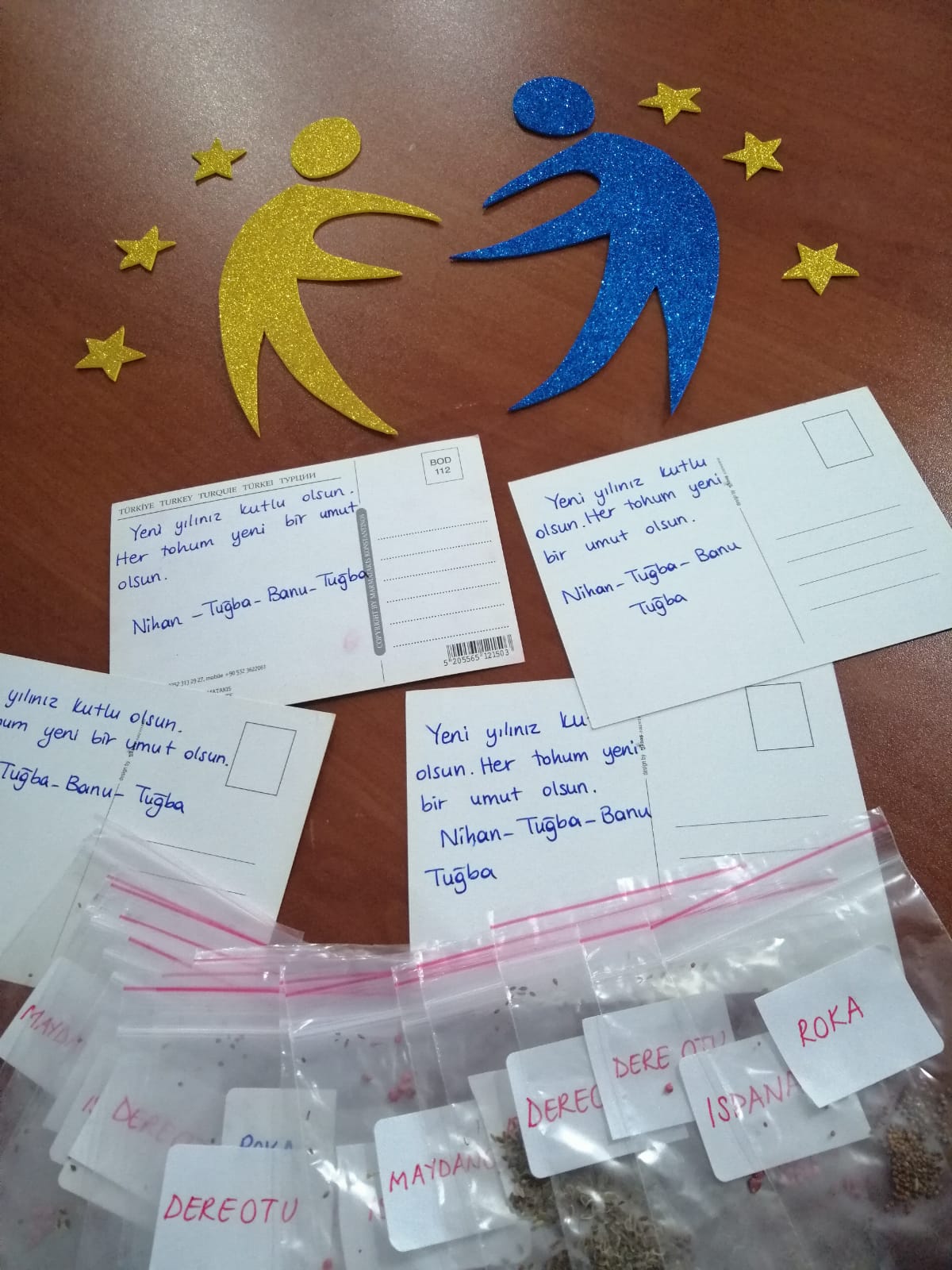 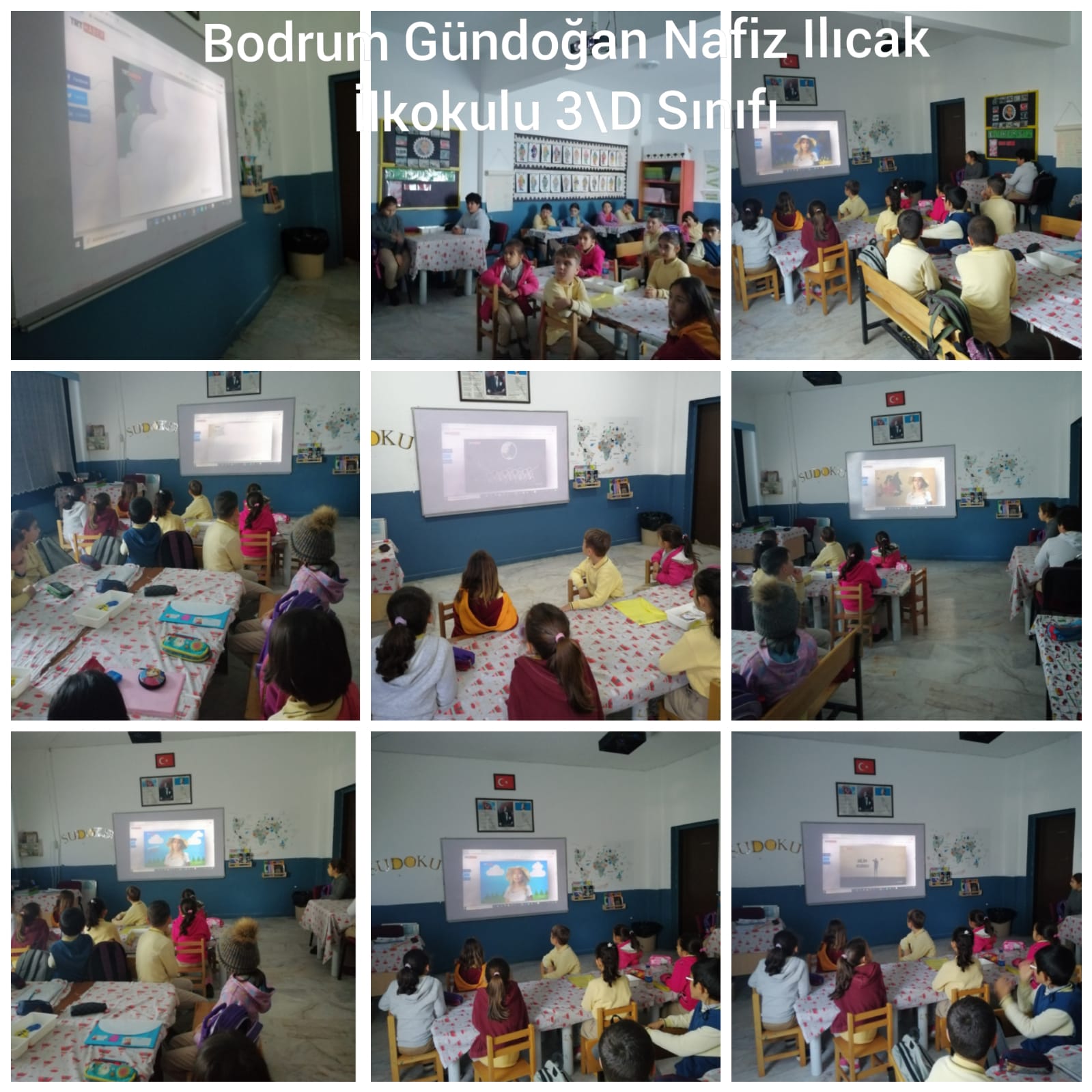 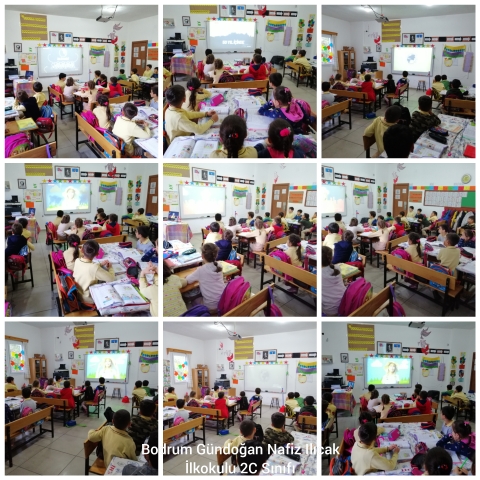 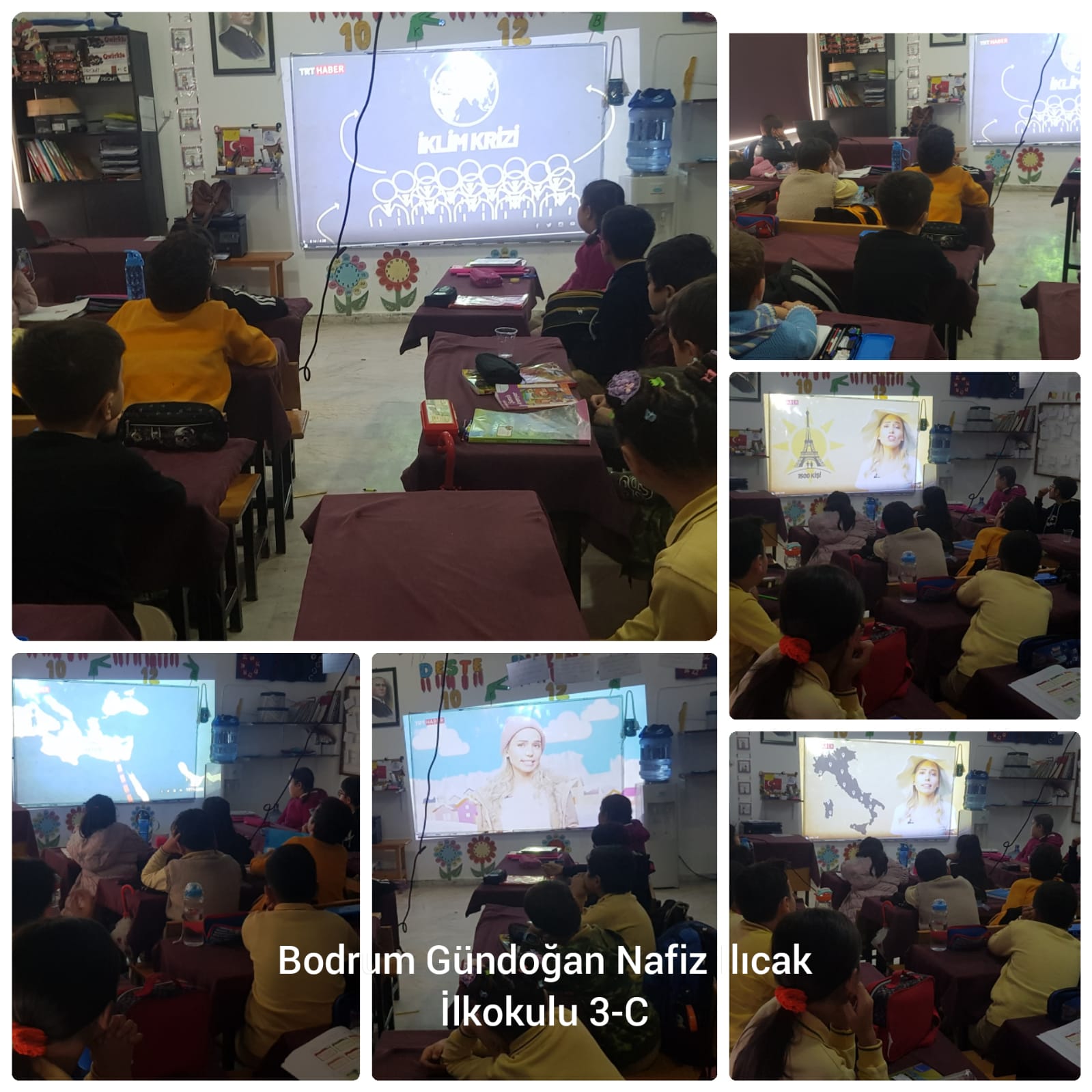 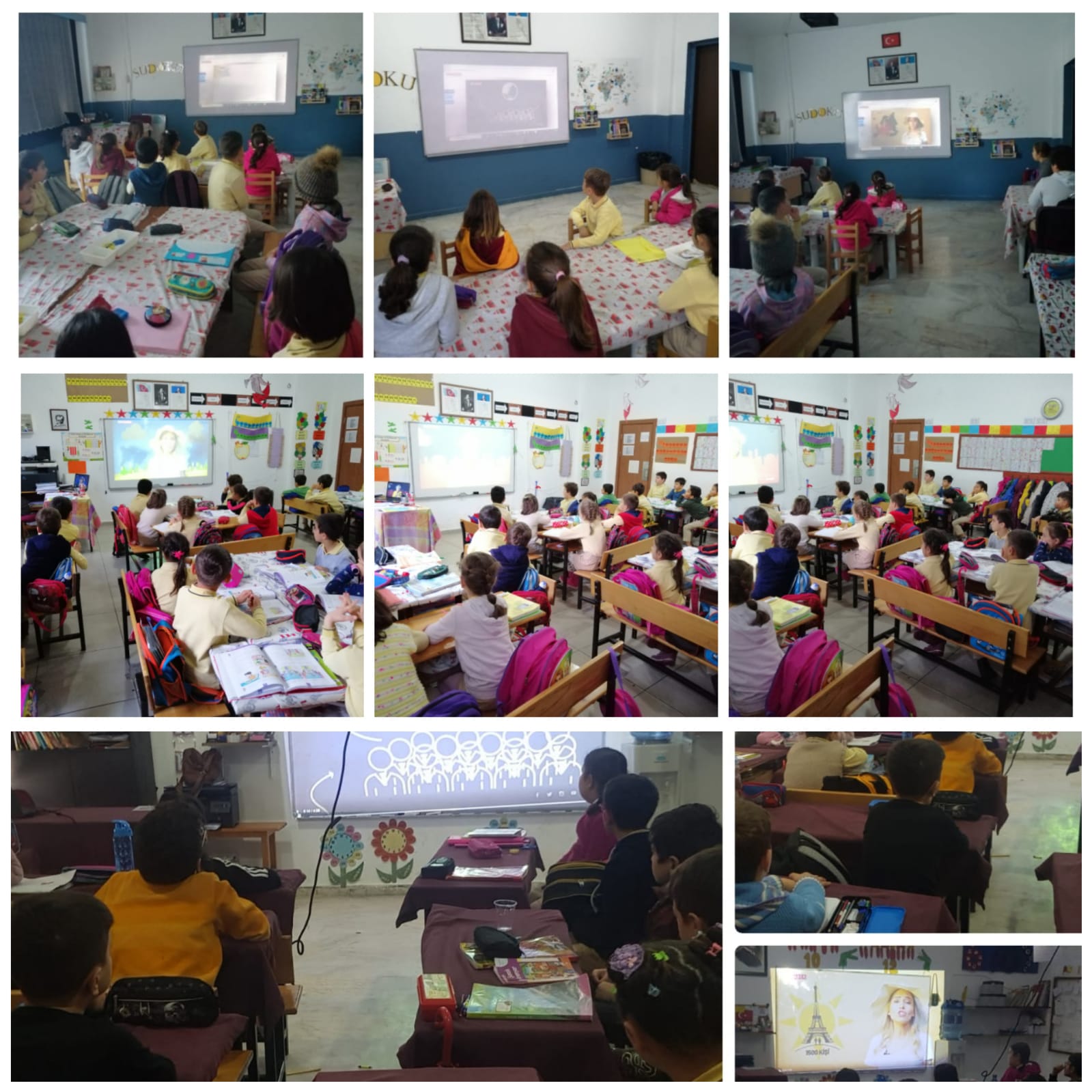 